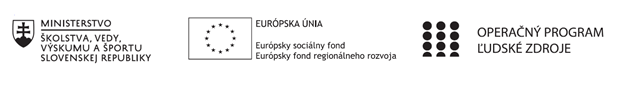 Správa o činnosti pedagogického klubu Príloha:Prezenčná listina zo stretnutia pedagogického klubuPríloha správy o činnosti pedagogického klubu                                                                                             PREZENČNÁ LISTINAMiesto konania stretnutia: Gymnázium, Hlinská 29, Žilina Dátum konania stretnutia: 	22.11.2021Trvanie stretnutia: 		od 16:00 hod	do 19:00 hod	Zoznam účastníkov/členov pedagogického klubu:Meno prizvaných odborníkov/iných účastníkov, ktorí nie sú členmi pedagogického klubu  a podpis/y:Prioritná osVzdelávanieŠpecifický cieľ1.1.1 Zvýšiť inkluzívnosť a rovnaký prístup ku kvalitnému vzdelávaniu a zlepšiť výsledky a kompetencie detí a žiakovPrijímateľGymnáziumNázov projektuGymza číta, počíta a bádaKód projektu  ITMS2014+312011U517Názov pedagogického klubu GymzaMatDátum stretnutia  pedagogického klubu22.11.2021Miesto stretnutia  pedagogického klubuGymnázium, Hlinská 29, ŽilinaMeno koordinátora pedagogického klubuMgr.Tatiana HikováOdkaz na webové sídlo zverejnenej správywww.gymza.skManažérske zhrnutie:Projektová úloha – jej význam pre rozvoj matematickej gramotnosti, základné princípy prípravy projektovej úlohy, témy Kľúčové slová: projektová úlohaHlavné body, témy stretnutia, zhrnutie priebehu stretnutia: Členovia klubu si pripomenuli znalosti o projektovej metóde a vyučovaní pomocou prezentácie z matematického stretnutia.Projektová metóda je vyučovacia metóda, v ktorej sú žiaci vedení k samostatnému spracovaniu určitých projektov a získavajú skúsenosti praktickou činnosťou a experimentovaním. Projekty môžu mať formu integrovaných tém, praktických problémov z reality života alebo praktickej činnosti vedúcej k vytvoreniu nejakého výrobku.Výhody projektového vyučovania: Motivuje žiakov k poznávacej činnosti. Vzbudzuje záujem o predmet štúdia. Vedie k samostatnosti v učebnom procese. Učí žiaka rozhodovať sa, hodnotiť možnosti, vyberať stratégie, ktoré mu umožnia dosiahnuť cieľ. Rozvíja kľúčové kompetencie. Pri riešení úlohy žiak rozvíja vyššie úrovne myslenia, zvyšuje si motiváciu k osvojovaniu si poznatkov a zručností  a pripravuje sa pre budúcnosť, učí sa riešiť problémy, pracovať s informačnými zdrojmi, plánovať svoju činnosť, osvojuje si rôzne technológie poznávania, učí sa spolupracovať a integrovať poznatky a spájať výučbu s realitou. Rozvíja vlastnú osobnosť (sebadôvera, vytrvalosť, zodpovednosť, dochvíľnosť, prekonávanie prekážok, atď., upevňuje medzipredmetové vzťahy v učebnom procese. Na stretnutí si členovia pripomenuli zásady projektového vyučovania. Treba mať na zreteli, že projekt má byť orientovaný na žiaka, cieľ projektu má byť v súlade s učebnými osnovami – zreteľne definovaný (vedomosti, schopnosti a zručnosti, ktoré si žiak osvojí), presne má byť určený začiatok a ukončenie projektu (realizačné obdobie),  zabezpečená má byť dobrá priama dostupnosť informačných zdrojov, premyslená spätná väzba, spôsob hodnotenia i samohodnotenia nápadov a úrovne realizácie ako i spôsob prezentácie (pre spolužiakov, rodičov a pod.)Závery a odporúčania:Členovia klubu pripravia zadanie projektovej úlohy podľa zvolenej témy, ktorý by mohli žiaci riešiť v 2. a 3.ročníku                                                             T: december 2021Vypracoval (meno, priezvisko)PaedDr. Antónia Bartošová  Dátum22.11.2021PodpisSchválil (meno, priezvisko)Mgr. Tatiana HikováDátum22.11.2021PodpisPrioritná os:VzdelávanieŠpecifický cieľ:1.1.1 Zvýšiť inkluzívnosť a rovnaký prístup ku kvalitnému vzdelávaniu a zlepšiť výsledky a kompetencie detí a žiakovPrijímateľ:GymnáziumNázov projektu:Gymza číta, počíta a báda Kód ITMS projektu:312011U517Názov pedagogického klubu:GymzaMatč.Meno a priezviskoPodpisInštitúcia1.PaedDr. Antónia BartošováGymnázium2.Mgr. Tatiana HikováGymnázium3.PaedDr. Andrea Bednárová, PhD. Gymnázium4.RNDr. Nataša GerthofferováDOVGymnáziumč.Meno a priezviskoPodpisInštitúcia